UNIVERZITA PALACKÉHO V OLOMOUCIFakulta tělesné kulturyDOPORUČENÁ METODIKA PRÍPRAVY A REALIZÁCIE PRÍMESTSKÉHO DETSKÉHO TÁBORA USPORADÚVANEHO TJ SOKOL V ŽILINE.Diplomová práca(bakalárska)Autor: Lucia Slučiková, RekreológiaVedúci práce: Mgr. Karel ŠteflOlomouc 2011BIBLIOGRAFICKÁ IDENTIFIKÁCIAMeno a priezvisko autora: Lucia SlučikováNázov bakalárskej práce: Doporučená metodika prípravy a realizácie prímestského tábora usporadúvaného TJ Sokol v Žiline.Pracovisko: Katedra RekreologieVedúci bakalárskej práce: Mgr. Karel Štefl Rok obhajoby diplomovej práce: 2011Abstrakt: Cieľom práce je celkovo analyzovať usporadúvanie detského prímestského tábora. Zo získaných poznatkov vytvoriť návrh na zlepšenie organizácie a obsahu, ktorý povedie k zvýšenému záujmu o prímestské tábory v Žilinskom kraji a aj k náboru novej mládeže do TJ Sokol Žilina.Kľúčové slová: voľný čas, zážitková pedagogika, dieťa.Súhlasím s požičiavaním bakalárskej práce v rámci knižničných služieb. BIBLIOGRAPHICAL IDENTIFICATIONAuthor's first name and surname: Lucia SlučikováTitule of the bachelor thesis:  Analysis of content and organization of suburban children's camps organized by TJ Sokol Žilina.Department: RecreologySupervisor: Mgr. Karel ŠteflThe year of presantation: 2011Abstrakt: The aim of this work is to analyze the overall organization of suburban children's camp and to create a design  improving the organization and content which will lead to    increased interest in suburban camps in Žilina and  recruitment of youths into the TJ Sokol.
Keywords: Leisure, experiential education, childI agree the thesis paper to be lent within the library service.Prehlasujem, že som bakalársku prácu spracovala samostatne pod vedením Mgr. Karla Štefla, uviedla všetky použité literárne a odborné zdroje a dodržala všetky zásady vedeckej etiky.V Olomouci dňa   20. Júna 2011                                          ........................Ďakujem Mgr. Karlovi Šteflovi za odbornú pomoc a cenné rady, ktoré mi poskytol pri spracovaní mojej diplomovej (bakalárskej) práce.1 ÚVOD     Nad výberom témy som uvažovala takmer rok. Rozhodujúcou sa pre mňa stala využiteľnosť mojej práce. Chcela som využiť potenciál študovaného oboru a svojich doposiaľ nadobudnutých skúseností.    Občianske združenie TJ Sokol Žilina reprezentujem päť rokov v zjazde na divokej vode. Posledné tri roky sa podieľam na organizovaní raftových pretekov určených pre verejnosť. Náš klub momentálne trpí nedostatkom mládeže, ktorá by ju na vodáckych podujatiach reprezentovala.     Rozhodla som sa teda, usporiadať detské prímestské tábory, ktorých hlavnou náplňou je výučba kanoistiky s prvkami zážitkovej pedagogiky.     Inšpiráciou mi bola podobná bakalárska práca na toto téma. Zisťovala názory rodičov a detí na organizáciu a obsah prímestských táborov usporadúvaných Akademik sport centrom v Olomouci. Autorka uskutočnila dotazníkové šetrenie na základe, ktorého analyzuje názory rodičov a detí. Zo získaných výsledkov vyvodzuje závery, ktoré sa týkajú spokojnosti či naopak nespokojnosti respondentov. V závere podáva odporúčania ako zefektívniť  a skvalitniť organizáciu a náplň táborov.    Moja práca nahliada na problematiku opačného konca problému. Analyzujem celú prípravu kurzu až po jeho realizáciu. Záver práce pojednáva o chybách, ktoré nastali tak pred, tak aj v priebehu kurzu. Zároveň podávam návrhy na zlepšenie a zefektívnenie táborov do budúcnosti.2 PREHĽAD POZNATKOV2.1 Základné pojmy     V jednotlivých podkapitolách môžete nájsť kľúčové myšlienky, z ktorých v mojej práci vychádzam. Renesančný umelec Leonardo da Vinci jedného dňa poznamenal, že ten, kto ohŕňa nos nad teóriou, je ako námorník, ktorý vypláva z prístavu na lodi bez kormidla a kompasu, a tiež bez vedomia, kam pláva. Preto sa budem teóriou v nasledujúcich kapitolách zaoberať.2.1.1 Zážitková pedagogika     Tento pojem sa nevyznačuje pojmovou jednotnosťou, ale naopak  roztrieštenosťou. Podľa mňa zatiaľ najúplnejšiu definíciu navrhuje Jirásek (2004,15), ktorý berie do úvahy niekoľko hľadísk a pod označením zážitková pedagogika rozumie: ,,teoretické postihnutie a analýzu takých výchovných procesov, ktoré pracujú s navodzovaním, rozborom a reflexiou prežitých  udalostí za účelom získania skúseností prenositeľných do ďalšieho života. Ciele takýchto výchovných procesov môžu byť vytyčované a dosahované v rôznorodom prostredí, v rozmanitých sociálnych skupinách a naplňované najrôznejšími prostriedkami.“      Česká zážitková pedagogika zdôrazňuje prežitok, zážitok, skúsenosť, ktoré sú vyvolávané v procese dramaturgie, kde je ako prostriedok využívaná hra. Cieľom tohto pojatia bol vždy rozvoj jedinca, rozvoj osobnosti v rôznych dimenziách a aspektoch. Viac než na vedomosti a zručnosti sa orientoval tento prístup smerom k rozvoju osobnosti. 2.1.2 Voľný čas     Slepičková (2000) považuje voľný čas za dobu, či časový úsek, v ktorom jedinec nemá žiadne povinnosti a venuje sa iba na základe vlastného rozhodnutia vybraným činnostiam, ktoré ho bavia, prinášajú  mu radosť a uspokojenie, niekedy aj obavy a pocity úzkosti.     Na pojatie voľného času detí má vplyv okrem objektívnych podmienok, tiež vzťah účastníkov k aktivitám voľného času a inštitúciám voľný čas ponúkajúcim. Za účastníkov pokladáme  deti aj dospelých a organizátorov, ktorí medzi deťmi pôsobia, v našom prípade ako externý pracovníci. Sú zameraný na rôzne oblasti, alebo rôzne stránky obsahu voľného času. Deti sa zúčastňujú na voľnočasových aktivitách, osvojujú si nový obsah a získavajú novú sociálnu skúsenosť. Dospelí medzi nimi pôsobiaci a za činnosť zodpovední, im v tom pomáhajú, rozvíjajú ich prostredníctvom voľného času a  touto svojou výchovnou a ľudskou skúsenosťou sami seba obohacujú.     Voľný čas detí a mladých ľudí priťahuje mimoriadnu pozornosť. Naskytuje sa im šanca na ich rozvoj a sebarealizáciu. Umožňuje, aby poznávali ako k voľnému času zmysluplne pristupovať.2.2 Právna forma tábora         Detské tábory sú v zákonníku definované, ako zotavovacie podujatie, ktoré upravuje niekoľko ďalších zákonov (Tabuľka 1). Tabuľka 1. Prehľad zákonov                                                                                                                   Pokračovanie tabuľky     Okrem uvedených legislatívnych dokumentov s táborom súvisí rad ďalších „nepriamych“ zákonov a vyhlášok. Na príklad Zákon 355/2007 Z.z. o ochrane, podpore a rozvoji verejného zdravia a o zmene a doplnení niektorých zákonov. Tento zákon ustanovuje povinnosti fyzických a právnických osôb pri ochrane, podpore a rozvoji verejného zdravia.     Patrí sem tiež Vyhláška Ministerstva zdravotníctva Slovenskej republiky č. 30/2002 Z.z. o požiadavkách na vodu na kúpanie, kontrolu kvality vody na kúpanie a na kúpaliská atď.           V zmysle §13j zákona NR SR č. 596/2002 Z.z. zdravotník musí byť zdravotne a odborne spôsobilá osoba staršia ako 18 rokov, ktorá získala vysokoškolské vzdelanie na lekárskej fakulte, alebo na fakulte zdravotníctva a sociálnej práce. Osoba, ktorá získala vzdelanie na strednej zdravotníckej škole v odbore sestra alebo pôrodná asistentka. Študent, ktorý absolvoval tretí ročník štúdia na lekárskej fakulte, alebo osoba, ktorá absolvovala školenie Slovenského Červeného kríža o poskytovaní prvej pomoci. 2.3 Projektovanie akcie2.3.1 Tvorba základnej myšlienky    Prvým krokom je špecifikácia. Akú akciu chceme vytvoriť a pre koho. Vytváranie základnej myšlienky môže byť práca jednotlivca, ale aj kolektívu.    Základná myšlienka špecifikuje o aký druh kurzu sa presne jedná. Nápad, myšlienka, vízia je niečo čo ovplyvňuje a hýbe svetom. To môže byť dôvodom prečo je váš kurz úspešnejší než ostatné.  Aj bežný tábor bude vyzerať inak, ak prenikne silnou myšlienkou. Myšlienka má ten dar, že stimuluje a podnecuje našu obrazotvornosť a fantáziu a to v každom veku.   Existuje celá rada zdrojov a situácii, kde ju môžeme objaviť. Napríklad spontánny nápad, ktorý vyplynie z daných okolností, alebo na základne zadania.2.3.2 Špecifikácia cieľovej skupiny     Potrebujeme si presne definovať, pre koho projekt pripravujeme. Ujasníme si čo potrebuje a čo očakáva naša cieľová skupina. Vďaka tomu môžeme lepšie stanoviť programy a ich formy, dramaturgiu i scenár projektu.2.3.2.1 Predškolský vek     Predškolský vek zaberá štvrtý, piaty až šiesty rok života dieťaťa.  Deti v tomto období majú radi rozprávky a ich hra je plná fantázie. Vytvárajú si prosociálne vlastnosť, ako je súhra a spolupráca, súcit a sústrasť, spoločná zábava, prvé priateľstvá. Osvojuje si ľahko hygienické, pracovné a spoločenské návyky prostredia v ktorom vyrastá.      Odpadla prirodzená spoločnosť dediny, odpadli susedské vzťahy detí. Predškolské deti nie sú v každodennom styku so svojimi ,,vrstevníkmi“. Z toho  plynie, že sú skôr ohrozené spoločenskou izoláciou najmä v období prázdnin. Po spoločnosti druhých detí túžia a sú celé šťastné, keď si ich druhé deti všimnú, vezmú ich do hry, alebo či sa s nimi začnú kamarátiť. Dnešná veda hovorí, že detská spoločnosť je pre predškolské dieťa vývojovo nutná.     Dieťa už vie dobre behať, skákať, jazdiť na trojkolke, liezť po rebríku. To je celkom samozrejmé. Ďalej však pokračuje schopnosťou udržiavať rovnováhu, vedia skákať na jednej nohe, učia sa jazdiť na bicykli, niektoré aj plávať. Nie všetky deti, všetko zvládnu práve v tomto veku. Klasická norma pre uvedené zručnosti je až v mladšom školskom veku, teda o dva roky neskôr.       Dieťa v predškolskom veku nezaujíma celá vec, ale jej časti. To čo robí, prečo a čo je vo vnútri. Klasickou hračkou tohto veku sú stavebnice, dnes populárne lego a puzzles. Je to výborné cvičenie procesu analýzy celku v časti a syntézy časti v celok.     Predškolskému veku sa niekedy hovorí: ,,čarovný svet detstva“, pretože čary sú samozrejmosťou ich denného života. Keby sme si zapisovali všetko, nad čím vo svojom svete deti uvažujú, mali by sme mnoho príkladov do učebníc. 2.3.2.2 Mladší školský vek     Mladším školským vekom označujeme spravidla dobu od 6 rokov, keď dieťa vstupuje do školy a trvá až do 12 rokov. Svet školy skutočne poznamenáva rozhodujúcim spôsobom  toto obdobie. Často je táto etapa označená za obdobie latencie. Mnohé vývojové psychologické štúdie ukazujú, že tomu tak nie je. Vývoj pokračuje trvale a plynule a vo všetkých smeroch dosahuje dieťa výrazných prvkov, ktoré sú pre jeho budúcnosť rozhodujúce. Charakterizujeme ho ako vek triezveho realizmu. Školák chce pochopiť okolitý svet a dianie v ňom. Tento charakteristický rys môžeme pozorovať v jeho kresbách, písomných prejavoch, alebo hre. Stále viac sa zaujíma o knihy, ktoré ho poučujú o veciach, ľuďoch a krajinách a tá rozširuje vlastné poznanie skúsenosťami uloženými v ,,robinsonkách ” a „indiánkach” . V hre prejavuje snahu a verné napodobenie diania okolo seba.     V tomto období sa pohyby stávajú úspornejšími, účelnejšími i presnejšími. Najnápadnejšie je zdokonalenie pohybov rúk a prstov, ktoré umožňujú mnohé jemné práce,  v ktorých sa vyrovnajú dospelým. Tu sme pozorovali, veľký rozdiel v práci s hlinou a v kresbách. Kresby a figúrky boli v tomto detskom období prepracovanejšie a založené na detaily.       Radosť z pohybu a všeobecná aktivita dieťaťa sa na začiatku školského veku ešte zväčšila a dosiahla vrchol medzi ôsmym a deviatym rokom. Až do ôsmeho roku výhradne o samostatný pohyb, dieťa sa chce vybehať a vyskákať. Neskôr sa zaujíma o výsledok pohybovej činnosti. S tým súvisí záujem o športy u chlapcov, o tanec a rytmické cvičenia u dievčat. 2.3.3 Zostavenie tímu     Potrebujeme sa obklopiť ľuďmi, ktorí nám pomôžu zrealizovať našu myšlienku. Keď usporadúvame náročnejšiu akciu, musíme vytvoriť väčším tím, ktorí bude mať dostatočné znalosti, schopnosti a chuť myšlienku zrealizovať. Určujeme do akej role sa kto hodí, napríklad aký typ hier zvláda.2.3.4 Zaistenie priestorov a stravovania     Pri organizovaní zážitkových projektov potrebujeme zaistiť objekt, ktorý by splňoval nielen naše požiadavky, ale musí spoluvytvárať atmosféru. Miesto zásadne vstupuje do uvažovania o programe. Dokonalá znalosť miesta a objektu nám pomôže presnejšie vybrať hry, ktoré povedú k naplnení našich cieľov a k zážitkovosti.     V prvom kroku vyberáme objekt vhodný pre naše účely. Dôležité je zvážiť jeho vlastnosti ako:zaujímavé a pestré okolie,primeraná dostupnosť,izolovanosť od okolia,kapacita objektu, jeho priestory, hygienické vybavenie,jedálenské vybavenie.2.3.5 Zostavenie programu     Zostavenie programu prebieha na základe stanovených cieľov do pripraveného časového harmonogramu. V dramaturgii sa venujeme skladaniu hier do správnej postupnosti tak, aby do seba zapadali, vhodne na seba nadväzovali a doplňovali. Vychádza z výchovných cieľov, prostredia, financií, kvality organizátorov a vekových zvláštností. 2.3.5.1 Dramaturgické pravidlá    Platí, že nie je dôležité, aké činnosti do programu akcie zaradíme, ale aké ciele ich voľbou sledujeme. Každý program zaradený do scenára je stavebnou jednotkou podieľajúcou na konečnom efekte.    Pred zaradením programu musíme starostlivo vyberať a premýšľať. V akom vzťahu je táto hra k ostatným aktivitám, ktoré sú už zaradené v scenári? Akú atmosféru navodí? Čo spôsobí? K čomu vlastne slúži? Ako dlho potrvá? Do akého prostredia je vhodná?    Žiadna hra alebo aktivita nie je dosť dobrá, aby mohla byť uvedená kdekoľvek a kedykoľvek. Najdôležitejšou úlohou projektu je zachovať rytmus akcie, jej spád a gradáciu.    Dôležitú rolu hrá prostredie, do ktorého dianie situujeme. Má značný vplyv na celkovú atmosféru akcie. Ideálne prostredie je to najpestrejšie a najrozmanitejšie. Dôležitú úlohu má aj kvalita prevádzkových priestorov. Jedná sa predovšetkým, o ich funkčné vlastnosti a o harmonické usporiadanie. 2.3.5.2 Hra    ,,Príroda chce, aby deti boli deťmi, než sa stanú dospelými.“ (J.J. Rousseau) Hra je nesmierne širokou oblasťou, do ktorej zaraďujeme množstvo aktivít a činností. Na základe kritérií vnímame svet hry rôzne.    Hrou môžeme rozvíjať všetky vlohy, schopnosti i zručnosti jedinca. Tiež ňou dokážeme sýtiť a ovplyvňovať oblasť záujmov, postojov a potrieb. Hru chápeme, ako jeden z najideálnejších prostriedkov rozvoja osobnosti.2.3.6 Zaistenie materiálu     Okrem priestorov a stravovania potrebujeme zaistiť ešte materiál a služby, ktoré vyplynuli z prípravy programu projektu. Často úspech závisí na tom, ako dobre dokážete vytvoriť ilúziu herného sveta, a to môže byť na materiál často náročné. Kvalita kurzu však nie je priamo úmerná množstvu materiálu. Vytvoríme si zoznam vecí podľa náplne tábora. Nutnosťou je, dobre vybavená lekárnička, ktorej vybavenie je zadané v prílohe č.2 vo vyhláške č. 592/2002 Z.z..2.3.7 Tvorba rozpočtu     Tvorba rozpočtu je základným prostriedkom pre stanovenie ceny. Na jednej strane máme výdaje a na druhej prímy. Výdaje tvoria všetky naše náklady. Napríklad vzdelávanie tímu, propagácia, príprava a realizácia programu, doprava účastníkov, prenájom priestorov, stravovanie a rezerva. S prebytkom peňazí môžeme vylepšiť program. Musíme ho stanoviť tak, aby bola cena primeraná. Rozmýšľame nad získaním sponzorov, alebo možnosťou šetrenia.2.3.8 Propagácia   Cieľom propagácie je zaistiť pre usporiadanie akcie dostatočný počet účastníkov, s vynaložením čo najnižších nákladov.  2.3.8.1 Spôsoby propagácie     ,,Propagáciu vedieme po viacerých líniách, ktoré sú vzájomne previazané. Pre každý spôsob propagácie uvádzame iné informácie a inak ich štrukturujeme“ (Pelánek, 2008, 54).    Spôsobov ako propagovať je celá rada. Vždy si musíte uvedomiť kto sú potencionálny účastníci a podľa toho sa zamerať na prostriedky.     Webové stránky sú v súčasnosti najvyužívanejšou formou. Ostatné spôsoby smerujú k tomu, aby potencionálny klient na ne nahliadol. Mali by obsahovať všetky dôležité informácie, ktoré sú prehľadne usporiadané tak, aby sa v nich mohol záujemca dobre vyznať.      Umiestňovanie plagátov na nástenky či reklamné plochy je ďalšia možnosť. Cieľom je záujemcu odkázať na naše webové stránky. Môže byť informačne riedky, ale musí byť pútavý a zaujímavý v záplave iných letákov.     Osobná propagácia zostáva najúčinnejším spôsobom. Môžeme skúsiť navštíviť miesta, kde sa pohybujú potencionálny klienti. 2.3.8.2 Obsah propagácie     Propagácia by mala obsahovať aspoň tieto informácie:čo propagujeme ( o čom náš kurz je, stručná charakteristika),termín akcie,pre koho je akcia určená (vek, požadované schopnosti, charakteristika účastníkov),spôsob a  možnosti prihlásenia,názov organizácie, ktorá akciu usporadúva,cenu,kontakt na prípadné dotazy ( telefón, email),motivačné informácie (citáty, ilustrácie, odkazy,...).3 CIELE  A ÚLOHY3.1 Hlavný cieľ    Hlavným cieľom práce je vytvoriť doporučenú metodiku prípravy a realizácie prímestského tábora určeného pre vodácky oddiel.3.2 Čiastkové cieleAnalýza podmienok pre realizovanie prímestského tábora v Žiline.Spracovanie prípravnej fázy (propagácie, prípravy programu, tvorba tímu, finančná kalkulácia).Popis realizácie prímestského tábora. Zhodnotenie a záverečné odporúčania pri usporadúvaní ďalších ročníkov.4 METÓDY A TECHNIKY         4.1 Analýza dokumentov     ,,Termín analýza dokumentov je definovaný rôzne. V širšom pojatí analýzou dokumentov v oblasti kvalitatívneho prístupu chápeme analýzu akéhokoľvek materiálu, ktorý je zdrojom informácií relevantných cieľom štúdie. Do tohto širšieho pojatia sa tak ľahko vojde materiál prakticky akejkoľvek povahy, ktorá fixuje dáta (text, prepis rozhovoru, videonahrávka, výkres, maľba, soška a atď.) použiteľná pre akýkoľvek druh kvalitatívnej analýzy. V užšom pojatí pod termínom analýza dokumentov chápeme, výskumnú stratégiu založenú na analýze už existujúceho materiálu, prípadne materiálu, ktorý vzniká medzi interakciou medzi výskumníkom a účastníkmi výskumu“ (Miovský, 2006, 98).     Výskumník väčšinou materiál vyberá, vytvára selekciu, prípadne rôzne úpravy podľa svojho výskumného cieľa. V porovnaní s ostatnými plánmi výskumu v oblasti kvalitatívneho prístupu je zo strany výskumníka práve pri analýze dokumentov najmenšia možnosť tieto zdrojové materiály ovplyvniť.               ,,Základnou podmienkou je maximálna otvorenosť výskumníka k tvorbe zaujímavých, nových aj nekonvenčných záverov, pretože texty (rovnako tak ako akýkoľvek iný materiál) sú považované za objektivizáciu psyché tvorca“ (Miovský, 2006, 100).  4.2 Kvalitatívny experiment     ,,Hlavným zdrojom dát pri kvalitatívnom experimente je zúčastnené pozorovanie spojené s rôznymi formami záznamu (audio, video atď.) a interaktívnej metódy. Použitie rôznych metód je viazané na tri základné situácie“ (Miovský, 2006, 113).     Využila som situáciu, kde účastníci nevedia, že sú podrobený nejakému výskumnému záujmu. 4.3 Introspektívna metóda       Introspektívna metóda sa opiera o osobné znalosti a skúsenosti výskumníka na základe účasti v danom prostredí.5  VÝSLEDKY 5.1  Realizácia 5.1.1 Prímestské tábory     Veľké percento detí zostáva z rôznych dôvodov v období prázdnin v meste a trávi svoj voľný čas stereotypným spôsobom. V tomto prípade sa ponúka forma prímestského tábora.     Cieľom prímestského tábora je zámerne pôsobiť na formovanie a rozvoj dieťaťa predškolského a  mladšieho školského veku, adekvátnymi formami a prostriedkami. Prispieva k tvorbe jeho životného štýlu, najmä v oblasti telesnej kultúry.    Tento druh táborov väčšinou začína medzi 7 až 8 hodinou a končí poobede okolo 16 až 17 hodiny. Jedná sa o týždenný tábor od pondelka do piatku. Cena sa pohybuje na osobu od 80 do 100€ za týždeň v závislosti na zameraní tábora.      Môžeme ich definovať ako viac denné tábory určené pre deti z okolia. Vďaka tomu, že všetka činnosť prebieha v primeranej dostupnosti z mesta, rodičia vždy ráno po dobu turnusu dopravujú svoje deti do miesta konania programu a večer si ich opäť vyzdvihnú. Vzhľadom k tomu, že deti spia v domácom prostredí, nie je ich rodinný rozpočet zaťažený o náklady spojené s ubytovaním. Rodičia každý deň deti dopravia na určené miesto a následne si ho večer vyzdvihnú. Naskytuje sa im tak ideálna možnosť využitia voľného času, zatiaľ čo rodičia sú v zamestnaní. Okrem toho, že sa deti v priebehu kurzu dostanú k aktivitám a športom, ku ktorým by sa možno nikdy nedostali. Tábor plní tiež funkciu preventívnu z hľadiska kriminality, čiastočne tiež závislostí a vďaka rozvíjajúcemu sa vzťahu k pohybovým aktivitám tiež nadváhy a obezity.     Základnou myšlienkou bolo usporiadať štyri turnusy táborov. Pričom by sa striedali dve témy. Najdôležitejšie bolo zakomponovať tematiku vody a lodí, pretože hlavnou náplňou  tábora sa stala kanoistika. Dobre definovaná téma nám slúžila od začiatku ako kotva. Odvíjalo sa od nej dianie na kurze. Snažili sme sa vytvoriť názov, ktorý by vyvolával pocit dobrodružstva. Zároveň reprezentoval naše tábory ako novinku na trhu, či odlišnosť od iných táborov.            Vytvorili sme dva hlavné názvy pre naše štyri turnusy: Pirátsky ostrov pokladov a Indiánske leto. V skutočnosti sa zrealizovali len dva turnusy na tému Pirátsky ostrov pokladov. Príčinou bol nedostatok účastníkov.5.1.2 Miesto realizácie     Prvotnou myšlienkou bola výstavba novej lodenice, ktorá mala byť čiastočne dotovaná EÚ. Výstavba súvisela s usporadúvaním prímestských táborov. Chceli sme  priviesť deti do nového prostredia, kde by cez rok navštevovali vodácky krúžok. Bohužiaľ nám žiadosť na dotáciu zamietli v máji roku 2010.     K dispozícii sme mali budovu v centre mesta s telocvičňou a starú lodenicu vzdialenú 15 minút cesty autom od centra. Jednalo sa o priestory, ktoré patria organizácii. V budove sme vytvorili miestnosť kde sa deti každodenne stretávali. Pre nás sa stala základňou, kde sa uskladnil všetok materiál. Každý deň sme sa presúvali na obed do priestorov lodenice.  Lodenica stojí na okraji mesta pri rieke Váh. Je tu umelo vystavaný kanál, kde trénujú pretekári zo Žilinského klubu vodákov. Vonkajšie priestory lodenice nám ponúkali  ideálne prostredie pre outdoorové aktivity. Okrem vodného kanála sa tu nachádzala obrovská lúka a jazero.5.1.3 Stravovanie     Zákon upravuje používanie potravín na zotavovacom podujatí. Presne definuje, ktoré potraviny sa nesmú používať a ktoré sa používajú len pri dodržaní ustanovených technologických podmienok. Presné znenie je uvedené v prílohách.      Pre deti bol každý deň pripravený olovrant. Ráno sme kupovali čerstvé pečivo, jogurty a sladké pečivo. Obedy nám privážali vždy o dvanástej hodine do priestorov lodenice. Nachádzala sa tu miestnosť s veľkým stolom a stoličkami. Pozostával z polievky a hlavného jedla. Deti k obedu dostávali ovocie. Iba v posledný deň teplú stravu nahradil studený balíček. Mali tiež zabezpečený celodenný pitný režim.5.1.4 Rozpočet    Konečná cena tábora sa odvíjala od predpokladaných nákladov. Museli sme zohľadniť náklady za materiál, pohonné hmoty, mzdu inštruktorov, stravovanie, propagáciu. Náš rozpočet bol odľahčený od nákladov za prenájom priestorov, auta a za kanoistickú výstroj. Konečná cena tábora tak činila 80€.     V cene boli zahrnuté všetky náklady okrem poistenia, ktoré činilo 0,30€ za deň. Rodičia si mohli týmto spôsobom svoje dieťa pripoistiť.      Na žiadosť organizácie som nemohla zverejniť celkové vyúčtovanie.5.1.5 Propagácia     Naším cieľom bolo informovať verejnosť o usporadúvaní detských prímestských táboroch v Žiline. Zároveň čo možno najviac naplniť kapacitu táborov. Využili sme potenciál internetu a vytvorili sme webové stránky. Na stránkach sa nachádza presnejší popis táborov, údaje o inštruktoroch, kontakty a fotky.      Žilinský Večerník spolupracuje s TJ Sokol už niekoľko rokov. V meste Žilina patrí medzi najčítanejšie noviny. Náš inzerát sa objavil v dvoch vydaniach. Termín inzercie bol máj a apríl. Osobne sme oslovili tri základné školy v Žiline, kde dostalo každé dieťa na prvom stupni prihlášku. Na hlavnom vchode do škôl bol umiestnený plagát v rozmeroch A5, ktorý sa nachádza v kapitole prílohy.5.1.6 Tvorba programu     ,,Ide o najprirodzenejšiu aktivitu dieťaťa“ ( Zelinová, 2007, 14). Do tematického plánu sme zaradili činnosti a hry, ktoré sú vhodné pre deti predškolského a mladšieho školského veku. Zohľadnili sme tiež individuálne schopnosti a potreby jednotlivcov.5.1.6.1 Ciele programu     Stanovenie cieľov patrí k základným úkonom, ktoré je treba uskutočniť pred realizáciou kurzu. Definované ciele slúžia pri zostavovaní programu a tiež nám pomáhajú pri hodnotení akcie.      Vytvorili sme si ľadovec, na ktorého špičke stála kanoistika. Hlavný cieľom programu je u deti vytvoriť pozitívny vzťah ku kanoistike. Pod špičkou ľadovca sme vytvorili ďalšie ciele, ktoré sme sa snažili v programe dosiahnuť. Poznanie – objavenie nových pohybových možností, prostredníctvom rôznych druhov športov.Sociálne zručnosti – kompromis, argumenty, spoločenské chovanie, stolovanie, vlastný názor, rozhodovanie.Fair play – súťaživosť, prehra.Kreativita – zručnosť, šikovnosť, fantázia.5.1.6.2 Scenár     Zmeny v scenári (Tabuľka 2) sa uskutočňovali v priebehu kurzu. Dôvodom bola zmena počasia, neočakávaný dobrý nápad, zdravotné a technické problémy. Zmien sa uskutočnilo v priebehu tábora len niekoľko. Niekedy mali deti skvelé nápady, napríklad pri hľadaní zvitku mapy uvideli trstinu. Napadlo ich, že by z toho urobia meč. Jediným pravidlom bol čas obeda, ktorý bol každodenne o 12 hodine. Tabuľka 2. Scenár5.1.6.3 Motivácia     ,,A chceš postaviť loď, nezvolávaj ľudí, aby obstarali drevo, neprideľuj im prácu a úlohy, ale radšej v nich vyvolaj túžbu po nekonečných diaľkach mora“ (A. S. Exupéry).    Motiváciu sme využívali pri každej aktivite, ktorú sme deťom zadali. Už samotný názov hry bol zaujímavý a trochu tajomný. Inštruktori využívali pirátske kostýmy a hudbu, príbehy, scénky a odmeny. Pri hre so súťažným podtextom bola samotnou motiváciou výhra. Občas zavládla nálada, kde aj najväčší nezmysel bol prijatý s nadšením.     Predposledný deň hľadali účastníci posledný zvitok mapy. Zvitok bol schovaný na starej zrúcanine hradu Lietava. Celá cesta trvala približne tri hodiny. Po ceste sme neplánovali žiadne hry a snažili sme sa využiť improvizáciu, aby deti mali počas cesty stále motiváciu hľadania mapy, napadali nás rôzne bláznivé nápady. Napríklad nad nami letelo lietadlo, tak sme kričali, že nás sledujú zlý piráti, ktorí chcú nájsť mapu skôr ako my. Počas tábora bolo takýchto druhov motivácie najviac. Spájali sme to s reálnosťou situácie. Podľa poznatkov z vývojovej psychológie je práve tento druh motivácie vhodný pre predškolský a mladší školský vek.5.1.6.4 Kanoistika     Pohyb v rôznych podobách je jedným zo základných stavebných prvkov takmer  všetkých kurzov. Aj klasické aktivity ako futbal prispievajú k plneniu obecných cieľov zážitkových akcií napríklad, rozvoj fyzičky. Využitím netradičných športových aktivít môžeme dosiahnuť aj výraznejších efektov, napríklad inšpirovanie sa k novému športu, alebo k stmeleniu kolektívu.     ,,Bol raz jeden človek, a ten vymyslel loď. Úplne obyčajne ju vydlabal z dreva. Nepochybne preto, aby si uľahčil prácu a nemusel sa vždy na druhú stranu prehupnúť na liane. Ibaže potom prišiel druhý človek a zistil, že jazdiť na takejto lodi je vlastne fantastická zábava. Od tej doby existuje zvláštny ľudský druh, ktorý sa volá človek – vodák. Vodákova mama je rieka, pokiaľ možno tečúca a to strašne rýchlo“ (Jahodová,1998,9).     Kanoistika tvorila ,,gro“ celého programu.  Má niekoľko foriem, ktoré deti poznávali počas celého kurzu. Všetky sú ale prevádzané v zdravom prostredí a príťažlivé svojou rozmanitosťou. Výučbu sme zrealizovali pomocou metód zážitkovej pedagogiky. V stredu deti na jazere našli plávať fľašu v ktorej sa ukrýval prvý zvitok mapy a iniciály k druhej časti. Predpokladali sme, že ani jedno dieťa si tento druh športu nevyskúšalo. Začínali sme podľa metodických zásad od začiatočníka (Tabuľka 3). Deti počas týždňa získavali základné zručnosti v pádlovaní, na základne ktorých sa posledný deň vydali splavovať rieku Váh. Mladí piráti sa počas plavby snažili nájsť zakopaný poklad.     Tabuľka 3. Metodika kanoistiky     U detí bol zo začiatku veľký strach z prevrhnutia sa lode. Neverili funkčnosti viest a báli sa hĺbky a veľkého priestranstva vody. Do programu sme preto zahrnuli aj vodné hry, ktoré pomáhali odbúravať strach (Tabuľka 4).Tabuľka 4. Vodné hry    5.1.6.5 Turistika     Program pozostával z každodenného tréningu kanoistiky. Rozhodli sme sa v rámci dramaturgie uskutočniť zmenu. Na štvrtok sme naplánovali turistický výlet na hrad Lietava. V ohnisku na hrade sme ukryli druhý zvitok mapy.     Turistika slúžila ako aktívny odpočinok od zabehnutého programu. Nasledujúci deň bol totiž naplánovaný celodenný program na raftoch.  5.1.6.6 In - line    Aktivity na in – line korčuliach zmenili program všedného dňa. V Žiline vybudovali okolo priehrady asi 15km asfaltovú cestu, ktorú prevažne využívajú korčuliari. Rozhodli sme sa preto využiť jej potenciál. Deti si vytvorili pirátske kostýmy, v ktorých sa vydali na trať. Rozdelili sa na dva tábory: pokročilý a začiatočníci. Inštruktor s licenciou pomáhal deťom s prvými krokmi podľa metodických pravidiel( Tabuľka 5).Tabuľka 5. Metodika In - line5.1.6.7 Skalný golf    Hru som využívala s veľkým ohlasom v školských programoch v Českej republike. Chceli sme pre deti vybrať netradičnú hru, s ktorou sa predtým nikdy nestretli.    Deti sa zapájali už pre začatím hry. Pomáhali umiestniť golfové jamky a odpaliská pod dozorom inštruktora. Po dokončení trate sme hráčov rozdelili na družstvá, ktoré si vybrali presné poradie. Poradie zostalo záväzné po celú dobu hry. Ešte pred štartom si každý hráč musel nájsť vlastnú golfovú palicu. Úlohou bolo dostať loptičku do jamky pomocou čo najmenšieho počtu úderov. Každé družstvo začalo na inej jamke tak ,aby sa nemohli stretnúť. Počet jamiek sa zredukoval na 12.       U predškolského veku sa hra neosvedčila. Bola pre nich málo motivujúca a zdĺhavá. Naopak pre deti mladšieho školského veku sa stala ,,favoritom“ medzi ostatnými hrami.  5.1.6.8 Zoznamovacie hry    Hry na zoznámenie sa zameriavajú na odstránenie psychických bariér v skupine (Tabuľka 6). Navodili sme nimi pohodu, radostnú náladu a chuť do ďalšej činnosti. Vďačné sa stali rôzne naháňačky, súťaže a drobné úpolové hry. Vedúci ani hráči sa  nebáli zasmiať sami sebe, odhodiť pretvárku a navodiť prostredie dôvery.    Tabuľka 6. Prehľad využitých hier                                                                                                                ,,Pokračovanie tabuľky“5.1.6.9 Zahrievacie hry    Cieľom týchto hier je prekonávanie bariér, prekonanie fyzického odstupu, rozohriatie tela, zábava a zmena nálady. Deti mali nadobudnúť pocit, že sa ocitajú vo svete pirátov. Využívali sme tieto hry aj pri vyplnení pauzy, alebo keď sme potrebovali cielene uvoľniť náladu. Uvádzam niekoľko drobných hier, ktoré sme využili (Tabuľka 7). Tabuľka 7. Prehľad hier                                                                                                                ,,Pokračovanie tabuľky“5.1.6.10 Tvorivé aktivity     ,,Najkrajšie pocity vyplynú zo záhad. Sú to pocity, ktoré stoja u kolísky skutočného umenia a skutočnej vedy. Človek, ktorý tento pocit nepozná, ktorý sa nedokáže diviť a nedokáže žasnúť – je už mŕtvy a jeho oko je vyhasnuté“ (Albert Einstein).        Tvorivosť je vnútorná sila človeka, ktorá ho poháňa robiť všetko čo najlepšie . Základom rozvoja tvorivého myslenia sú úlohy, pri ktorých dieťa môže použiť fantáziu, uplatniť nápady a vytvárať rozličné návrhy. Pri rozvíjaní dbáme na to, aby sa na veci a javy snažili dívať netradične a trochu inými očami.     K prirodzeným vlastnostiam dieťaťa patrí tvorivosť, spontánnosť, zvedavosť a záujem o všetko nové. Podpora tvorivosti v rannom veku dodá deťom odvahu, aby boli činorodé v dospelosti. Naučíme ich zmysluplne využívať voľný čas, znížime tak pravdepodobnosť, že podľahnú negatívnym vplyvom okolia (Zelinova,2007,136).    V našom programe sme sa snažili využiť aj tvorivé aktivity (Tabuľka 8).  Slúžili nám ako aktívny druh odpočinku medzi fyzickými aktivitami, alebo predpríprava k hre. Bodypainting sme využili v záverečnom programe. Po prekonaní prekážkovej dráhy boli deti pasované na právoplatných pirátov. Každý si mohol vytvoriť vlastné tetovanie.Tabuľka 8. Zoznam využitých aktivít5.1.6.11 Prekážkové dráhy    Vytváranie prekážkových dráh v telocvičniach nie je žiadnou novinkou. Dobre pripravená prekážková dráha sa môže však stať príťažlivým programovým bodom. Stabilná dráha sa stáva tradíciou.     Dráhu tvoria rôzne typy náradia, ktoré sa prekonávajú po zadanej trase alebo ľubovoľne. Prekonávanie nemusí prebiehať iba formou štafety. Môžu si sami určovať tempo.    ,,Spojuje sa tu rozvoj zručností so zábavou. Účastníci vedia, že v prekážkovej dráhe ide o aplikáciu mnohých činností, ktoré už predtým nacvičovali jednotlivo (Neuman,2001, 192).“    Prekážkové dráhy pre deti predstavovali možnosť, ako sa zachrániť pred žralokmi, ktorý plávali v okolitom mori (Tabuľka 9). Tento druh aktivity účastníkov veľmi zaujal. Deti sa s radosťou chopili aj úlohy, kde sami vytvárali prekážkové dráhy. Posledný deň bolo prekonanie dráhy skúškou. Po jej úspešnom absolvovaní boli deti oficiálne pasované za pirátov a mohli sa vydať hľadať poklad.Tabuľka 9. Príklady prekážkových dráh5.1.6.12 Aktivity pre reflexiu a záverečné hodnotenie     ,,Každý z nás prežíva dennodenne veľa zážitkov, atraktívne situácie, venuje sa športu, kultúre... Za každou takouto aktivitou zostávajú spomienky, fotky alebo dobrý pocit. Aby bolo možné odniesť si viac, od toho je tu záver “ ( Vecheta, 2009, 154).     Záver aktivity je kľúčovým momentom pre skúsenosti, ktoré naplňujú účastníka. Každý výsledok, či už pozitívny alebo negatívny nesie silný emocionálny náboj. Dôležité je ho uchopiť a spracovať. Tým sa premieňa prežitok v skúsenosť.     Podstata spočívala vždy o prehraní prežitého zážitku takým spôsobom, aby sme s pomenovaným mohli ďalej pracovať. Reflexia môže mať mnoho podôb. Okrem klasickej diskusie môžeme využiť aj  hry, dotazníky, dramatizáciu aj výtvarné spracovanie. Spokojnosť je možné vyjadriť aj pohybom končatiny či výrazom v tvári.     Vždy na záver dňa deti hodnotili jednotlivé bloky programu. Snažili sme sa každý deň pripraviť čo možno najjednoduchšie a pre deti atraktívne hodnotiace aktivity (Tabuľka 10). Tabuľka 10. Hodnotiace aktivity     Deti vyjadrovali svoju nespokojnosť najmä s nosením lodí k jazeru. Cesta trvala v teplom počasí príliš dlho a pre deti bolo samotné nosenie lodí nezaujímavé. Snažili sme sa robiť prestávky s drobnými hrami. Situácia sa zlepšila len čiastočne. Deti neboli síce tak otrávené, ale lode boli na ne príliš ťažké.6 DISKUSIA     Hlavnou úlohou mojej práce bolo celkovo analyzovať usporadúvanie detských prímestských táborov od prípravy až po realizáciu. Na základne analýzy poukázať na chyby, ktorých sme sa dopustili. Porovnanie teoretickej a praktickej časti mi umožňuje navrhnúť zlepšenie pri usporadúvaní ďalších ročníkov.    Či už pred plánovaním alebo samotnou realizáciou projektu sa objavili chyby. V prípade ďalšieho plánovania podobnej akcie je nutné sa týmto chybám vyvarovať.     Vyhľadávanie právnych predpisov bolo veľmi zložité. Organizácie, ktoré chcú začať s usporadúvaním detských táborov musia stráviť nekonečné hodiny za internetom. A aj v tomto prípade nie je celkom isté, že ste našli všetko. Neexistuje totiž jedna komplexná vyhláška, ktorá by zahŕňala všetky náležitosti tábora.      Žiadne zákony neupravujú počet detí pripadajúci na jedného výchovného, resp. pedagogického pracovníka. Usporiadateľ zotavovacieho podujatia však musí pri organizovaní podujatia prihliadať na vek a zdravotný stav detí a na charakter zotavovacieho podujatia (§ 2 ods. 1 vyhl. č. 592/2002 Z. z.). Inými slovami, pri určovaní veľkosti skupín (oddielov) detí sa musí vychádzať z ustanovenia § 2 ods. 1 cit. vyhlášky s tým, že počet detí, za ktoré zodpovedá jeden pracovník, musí byť stanovený tak, aby bola zabezpečená ochrana zdravia a bezpečnosť zúčastnených detí a boli vytvorené predpoklady na dosiahnutie cieľa zotavovacích podujatí, ktorý spočíva najmä v posilňovaní zdravia a zvýšení telesnej zdatnosti detí.      Jedným z problémov bol termín a naplánovanie propagácie. Väčšina organizácií začínajú svoje kurzy ponúkať už od začiatku februára alebo marca. Náš tábor sa dostal do podvedomia až na konci apríla a v polovici mája prostredníctvom inzercie. Do škôl sme sa dostali až na konci júna.       Dôležitú súčasť programu tvorí miesto realizácie. V našom prípade existovali dva priestory medzi ktorými sme sa každý deň pohybovali. Jednalo sa o lodenicu a budovu v centre mesta. Tieto dva objekty boli od seba vzdialené asi 20 minút cesty autom. Ani jeden objekt neposkytoval zázemie, pre celodenný program. Cesta k lodenici bola veľmi ťažko prístupná. V jej blízkosti nebolo vybudované parkovisko ani prístupová cesta. Deti museli teda prechádzať od parkoviska až priamo k lodenici. V priestoroch nebola zavedená elektrika ani voda. Vodu na umývanie rúk sme nosili z rieky, prípadne sme využívali hygienické obrúsky.    Deti od kanoistiky odradilo nosenie lodí k jazeru, ktoré bolo vzdialené od lodenice asi 15 minút cesty pešo bez lode. S deťmi a celým vybavením nám cesta trvala 30 minút. Za tento čas sa deti vyčerpali a k pádlovaniu stratili chuť.     Ako nedostatočná a nepripravená sa ukázala tiež organizácia, v ktorej neexistuje tím pre podobné účely. Na čele organizácie stojí jeden človek, ktorí zodpovedá za public relations, účtovníctvo, chod objektu a v neposlednom rade za vodácky oddiel. Chcem ešte pripomenúť, že pod TJ Sokol Žilina spadá celkovo šesť oddielov.     Organizácia nevyužila potenciál prímestských táborov. V priebehu roka sa  nevytvoril žiadny záujmový krúžok pre deti zo zameraním na kanoistiku.  7 ZÁVERY     Hlavný cieľom mojej práce bolo vytvorenie analýzy detských prímestských táborov usporadúvaných TJ Sokol v Žiline. Pomocou tohto spracovania vytvoriť manuál k usporadúvaniu ďalšieho tábora. Prípadne využiť bakalárku prácu k ďalším plánom organizácie.     Ak sa organizácia rozhodne využívať prímestské tábory ako prostriedok k získavaniu novej mládeže, alebo pozitívneho prezentovania kanoistiky, je potrebné vytvoriť zázemie. Z finančných prostriedkov, ktorými disponuje nie je schopná vybudovať reprezentatívne priestory. Navrhujem vytvoriť koncepciu založenú na usporadúvaní detských prímestských táborov. Práca môže byť využitá k podkladu žiadosti o grant. Zároveň sa naskytuje úzka spolupráca s mestom.     Ak sa TJ Sokol rozhodne vydať týmto smerov, musí vytvoriť nové pracovné miesto a najať kvalifikovanú osobu. Jej úlohou bude organizácia prímestských táborov a kanoistických krúžkov v priebehu roka.     S kvalitným zázemím môže organizácia organizovať prímestské tábory. Vďaka jej dlhoročnej tradícií a dobrému menu osloviť žilinské školy a tu propagovať kanoistiku. Poprípade ponúknuť vysokej škole výučbu kanoistiky ako doplnkového predmetu.      Čo sa týka usporadúvania prímestských táborov je ideálny postup a zároveň manuál sa nachádza priamo v práci. Prvý krokom bude vytvoriť plán akcie. Rozplánovať jednotlivé fázy prípravy v časovom pláne. Dôležitou zložkou bude dodržiavanie časového harmonogramu. 8 SÚHRN     Práca obsahuje analýzu usporadúvania detských prímestských táborov. Popisuje jednotlivé fázy prípravy a realizáciu tábora. V prvej polovici sa jedná o teoretické východiska a ideálny postup pri projektovaní akcie. Druhá kapitola popisuje praktickú časť. Pojednáva o chybách, ktoré nastali v priebehu organizácie a snaží sa podať návrh na zlepšenie. Zmyslom práce je súhrn informácií z predchádzajúceho ročníka. Zároveň slúži ako manuál k usporadúvaniu ďalších ročníkov. 9 SUMARY     The work includes analysis of organizing children's urban centers. It describes various stages of preparation and the camp. Is dealt with the errors that occurred during the organization of the camp while trying to make a proposal to improve. The purpose of this work is a summary of information from the previous year. It serves as a manual for organizing additional classes.10 REFERENČNÝ ZOZNAMDohnal, T., & et al. (1997). Rekreace a současný člověk : (několik poznámek k organizaci a řízení rekreace v současné společnosti). Olomouc: Univerzita Palackého.Dohnal, T., & kol. (2009). Tři dimenze pojmu rekreologie. Olomouc: Univerzita Palackého.Doležalová, E. (2004). Hry na dětské tábory. Praha: Publishing.Doležalová, E. & Kučerová, A. (2004). Hry v přírode a s přírodou. Praha: Mladá fronta.Franc, D., Zounková, D., & Martin, A. (2007). Učení zážitkem a hrou : praktická příručka instruktora. Brno: Computer Press.Hanšpachová, J. (2008). Veselé hry s malými dětmi (2nd ed.). Praha: Portál.Hanuš, R., & Chytilová, L. (2009). Zážitkově pedagogické učení. Praha: Grada.Hofbauer, B. (2004). Děti, mládež a volný čas. Praha: Portál.Jahodová, J. (1995). Vodácká abeceda. Praha: Dita.Langmeier, J., & Krejčířová, D. (2006). Vývojová psychologie (4th ed). Praha : Grada Publishing.Kirchner, J., Hnízdil, J., & Louka, O. (2005). Kondiční hry a cvičení v přírodě. Praha: Grada Publishing.Kratochvíl, J., & kolektiv. (1984). Celoroční program sportovní přípravy žactva v oddílech TJ. Praha: ČÚV ČSTV.Kutová, E. (1966). Kanoistika mládeže. Praha: ÚV ČSTV.Matějček, Z. (2005). Prvních 6 let ve vývoji a výchově dítěte. Praha: Grada.Miovský, M. (2006). Kvalitativní přístup a metody v psychologickém výzkumu. Praha: Grada Publishing. Neuman, J. (2001). Dobrodružné hry v tělocvičně. Praha: Portál.Neuman, J. (2009). Dobrodružné hry a cvičení v přírodě. Praha: Portál.Pávková, J. (2002). Pedagogika volného času (3rd ed.). Praha: Portál.Pelánek, R. (2008). Příručka instruktora zážitkových akcí. Praha: Portál.Pelánek, R. (2010). Zážitkové výukové programy. Praha: Portál.Prázdninová škola Lipnice. (2007). Zlatý fond her III : hry a programy připravené pro kurzy Prázdninové školy Lipnice. Praha: Portál.Prázdninová škola Lipnice. (2008). Zlatý fond her I : hry a programy připravené pro kurzy Prázdninové školy Lipnice (2nd ed.). Praha: Portál.Procházka, J. (2010). Inline bruslení bezpečně. Praha: Grada Publishing.Štemprok, K & kol. (1983). Vodní turistika. Praha: Olympia.Vecheta, V. (2009). Outdoor aktivity : 50 aktivit pro trénink, školení i zábavu. Brno: Computer Press.Velký sociologický slovník. I. a II. díl. (1996). Praha: Karolinum.Zimmerová, R. (2001). Netradiční sportovní činnosti : náměty a metody pro školu i volný čas (Z. Šmarda, Trans). Praha: Portál.www.zbierka.sk, 20.11. 201111 PRÍLOHY11.1 Vybavenie lekárničkyPríloha č. 2
k vyhláške č. 526/2007 Z. z.VYBAVENIE LEKÁRNIČKY PRVEJ POMOCI PRE ZOTAVOVACIE PODUJATIE

Poznámka:
Vybavenie lekárničky prvej pomoci pre zotavovacie podujatie platí pre zotavovacie podujatie na počet 80 detí. Pri zvýšenom počte detí sa vybavenie liekmi a zdravotníckym materiálom primerane doplní.11.2 Príloha k vyhláške o zakázaných potravináchPríloha č. 3
k vyhláške č. 526/2007 Z. z.POTRAVINY, KTORÉ SA NESMÚ POUŽÍVAŤ NA ZOTAVOVACOM PODUJATÍ, 
NIEKTORÉ DRUHY POTRAVÍN, KTORÉ SA MÔŽU POUŽÍVAŤ LEN
PRI DODRŽANÍ USTANOVENÝCH TECHNOLOGICKÝCH PODMIENOK, 
A TECHNOLOGICKÉ PODMIENKY NA POUŽITIE NIEKTORÝCH DRUHOV POTRAVÍN
A. POTRAVINY, KTORÉ SA NEPOUŽÍVAJÚ NA ZOTAVOVACOM PODUJATÍ
1. mleté a sekané mäsá z distribučnej siete a výrobky z nich, 
2. nedostatočne tepelne spracované mäsá, 
3. jaternice, zabíjačková kaša, tlačenka, krvné tučnice, 
4. surové mäsá typu tatársky biftek, 
5. nekonzervované rybie výrobky, 
6. všetky výrobky s aspikom a rôsolom, 
7. majonéza a všetky výrobky s majonézou, 
8. tepelne nespracované vajcia a tepelne nedostatočne spracované vajcia, 
9. mäkké cukrárske výrobky, 
10. šľahačka a smotana bez tepelnej úpravy a výrobky z nich, 
11. zmrzlina vrátane zmrzliny pripravovanej na mieste, 
12. huby okrem húb získaných z distribučnej siete, 
13. tvaroh domácej výroby, 
14. pečeňový syr, pečeňovky, čajovky, maslovky a podobne, 
15. bryndza, 
16. vnútornosti okrem bravčovej, teľacej a hydinovej pečene, 
17. tepelne neošetrené mlieko a výrobky z tepelne neošetreného mlieka.9)

B. VYBRANÉ DRUHY POTRAVÍN, KTORÉ SA POUŽÍVAJÚ LEN PRI DODRŽANÍ USTANOVENÝCH TECHNOLOGICKÝCH
PODMIENOK, A TECHNOLOGICKÉ PODMIENKY NA POUŽITIE NIEKTORÝCH DRUHOV POTRAVÍN
1. nátierky
sa musia spracúvať zásadne z čerstvých surovín a podávať najneskôr do dvoch hodín po spracovaní, pri zabezpečení chladenia od 0 do 4 oC najneskôr do troch hodín, 
2. mlieko a mliečne výrobky typu smotanových krémov
sa môžu podávať len do dátumu spotreby, resp. do dátumu minimálnej trvanlivosti, 
3. mäkké salámy a údeniny
sa môžu podávať len po tepelnom spracovaní a musia sa spotrebovať v deň nákupu, 
4. suroviny a požívatiny určené na ďalšiu prípravu
sa nesmú predvárať deň vopred (vajíčka, zemiaky, ryža, cestoviny), 
5. mleté mäso
sa môže pripravovať len z čerstvého surového mäsa a musí byť tepelne spracované najneskôr do troch hodín, 
6. instantné prípravky
na ich prípravu sa môže používať iba pitná voda podľa § 17 zákona, spotrebiteľsky balená prírodná minerálna voda, spotrebiteľsky balená pramenitá voda alebo spotrebiteľsky balená pitná voda, 10)
7. skladovanie potravín
na putovnom zotavovacom podujatí a v stanovom tábore, kde nie je možné dodržať požiadavky na skladovanie potravín podľa pokynov výrobcu alebo podľa požiadaviek osobitného predpisu, 11) musia byť takéto potraviny bezprostredne po zakúpení tepelne spracované alebo hneď vydané na konzumáciu.9) Výnos Ministerstva pôdohospodárstva Slovenskej republiky a Ministerstva zdravotníctva Slovenskej republiky č. 2265/2004-100, ktorým sa vydáva hlava Potravinového kódexu Slovenskej republiky upravujúca mlieko a výrobky z mlieka.
10) Výnos Ministerstva pôdohospodárstva Slovenskej republiky a Ministerstva zdravotníctva Slovenskej republiky č. 608/9/2004-100, ktorým sa vydáva hlava Potravinového kódexu Slovenskej republiky upravujúca prírodnú minerálnu vodu, pramenitú vodu a balenú pitnú vodu.
11) Výnos Ministerstva pôdohospodárstva Slovenskej republiky a Ministerstva zdravotníctva Slovenskej republiky č. 981/1996-100, ktorým sa vydáva prvá hlava druhej časti Potravinového kódexu Slovenskej republiky o všeobecných hygienických požiadavkách na výrobu potravín, na manipuláciu s nimi a na ich uvádzanie do obehu a niektoré osobitné hygienické požiadavky v znení neskorších predpisov.11.3 Plagát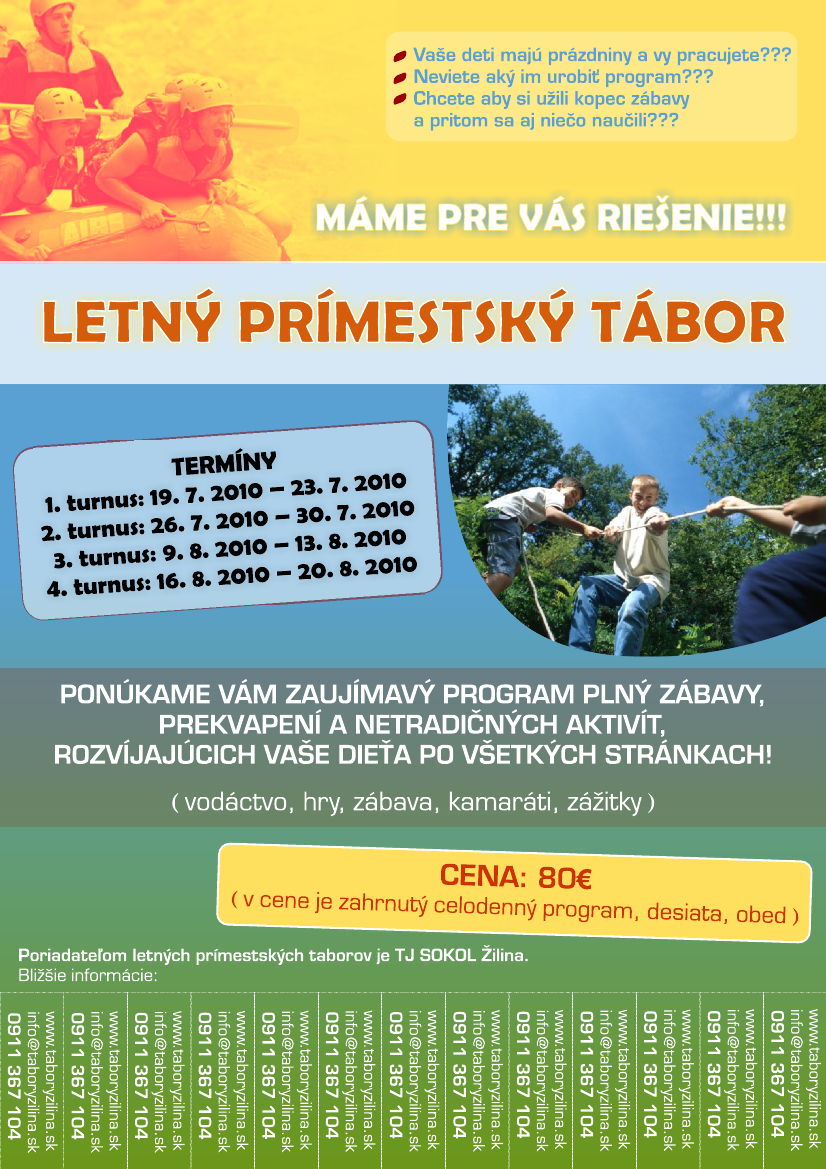 11.4 PrihláškaZáväzná  prihláška  na letný prímestský táborMeno dieťaťa:.........................................................................………..Dátum narodenia: .......................Bydlisko:................................................................…………..............PSČ…………..…….Poisťovňa................................................................… Rodné číslo: ..................................Mobil rodiča...................... Informácie pre zdravotníka (lieky, alergie, zdrav. obmedzenia a ďalšie):Termíny turnusu:19.7. – 23.7. 2010 26.7. - 30.7. 2010  9.8. – 13.8.201016.8. – 20.8.2010Program priamo zodpovedá danej téme(Pirátsky ostrov pokladov alebo Indiánske leto). Zameraný na vodnú turistiku, ktorá je nakombinovaná s inými voľnočasovými aktivitami, pričom záleží na podmienkach počasia. Sme pripravený na akúkoľvek možnosť. Celý kurz ponesie motív príbehu s určitou legendou.Vlastní Vaše dieťa kolieskové korčulea) áno                                    b) nie(nehodiace sa preškrtnite)Upozornenie:  Pokiaľ máte záujem, Vaše deti pripoistíme za 0,30€ na deň.a) áno                                       b) nie(nehodiace sa preškrtnúť)Ďalšie informácie o programe  Vám zašleme na:a) email:b) Vami zvolenú adresu:(vypíšte potrebný údaj)                                                                Súhlasím s podmienkami.     .                                        Dátum                                                       PodpisCena tábora: 80 €(v cene –  program, desiata ,obed, nákup materiálu, ceny,  inštruktori, zdravotník)Storno podmienky:10 % z ceny, ak dôjde k stornu účasti do 30 kalendárnych dní pred zahájením akcie25 % z ceny, ak dôjde k stornu  účasti od 29 do 7 kalendárnych dní pred zahájením akcie50 % z ceny, ak dôjde k stornu účasti od  7 do 2 kalendárnych dní pred zahájením akcie75 % z ceny, ak dôjde k  stornu účasti v dobe kratšej než 2 dni10 % z ceny,  pri zrušení účasti na akcii z dôvodu nemoci, úrazu či inej závažnej udalosti, táto skutočnosť musí byť doložená lekárskou správou storno poplatky nebudú účtované, zaistí účastník za seba náhraduwww.taboryzilina.sk                       Vyhláška Ministerstva zdravotníctva SR č. 526/2007 Z.z.                       Vyhláška Ministerstva zdravotníctva SR č. 526/2007 Z.z.Paragraf číslo 1Predkladá podrobnosti o organizácii zotavovacieho podujatia,zdravotnej spôsobilosti dieťaťa, ktoré sa zúčastňuje na zotavovacom podujatí,vzor písomného vyhlásenia, vybavení lekárničky prvej pomoci pre zotavovacie podujatia,dennom režime detí na zotavovacom podujatí, požiadavkách na zariadenie pre zotavovacie podujatie,stravovaní detí na zotavovacom podujatí, prevádzke zariadenia na zotavovacie podujatie, obsahu dokumentácie o zotavovacom podujatí.Paragraf číslo 4Zadáva podmienky za akých sa môže dieťa zúčastniť, Musí byť predložené potvrdenie o zdravotnej spôsobilosti, lekár všeobecnej zdravotnej starostlivosti pre deti a dorast ho vydá zákonnému zástupcovi jeden mesiac pred začiatkom zotavovacieho podujatia,zákonný zástupca predkladá ešte písomné vyhlásenie o zdravotnej spôsobilosti dieťaťa a vyhlásenie nesmie byť staršie ako jeden deň. Vzor vyhlásenia je uvedený v prílohe.Paragraf číslo 5Zdravotnú starostlivosť na zotavovacom podujatí musí zabezpečovať podľa ods. 2 odborne spôsobilá osoba, ktorá získala odbornú spôsobilosť na výkon odborných pracovných činností lekára, sestry, pôrodnej asistentky alebo zdravotníckeho záchranára, podľa osobitého predpisu.Paragraf číslo 7Ak  nie sú zabezpečené v zariadení priestory spoločného stravovania,  priestory na stravovanie, musia byť umiestnené oddelene od ostatných priestorov.Priestory v stavbách  musia mať vyčlenené priestory na spoločenskú a športovú činnosť, na stravovanie, priestory osobnej hygieny.Priestory na osobnú hygienu v stavbách musia, byť oddelené podľa pohlavia detí. V tomto prípade, jedno umývadlo pripadá na päť detí bez ohľadu na vek. Dokumentácia zotavovacieho podujatia obsahuje zoznam detí zúčastnených na zotavovacom podujatí, zoznam osôb pracujúcich na zotavovacom podujatí, prihlášky detí na zotavovacie podujatie a zdravotnícky denník.PondelokVoľný priestor, príchod detí – 7:45 až 8:30. Zoznamovanie hry, výroba vlajky. Presun 11:30 na lodenicu.Obed – 12:00.Základná výzbroj a výstroj.Golf – stavba ihriska.Reflexia – formou rozhovoru.16:30 až 17:00     UtorokVoľný priestor,Príchod detí – 7:45 až 8:30.Výroba pirátskych kostýmov. In -  line -  nutný presun autom na dielo. Odtiaľ presun na lodenicu 11:50.Obed – 12:00.Základný výcvik na vode.Každý helma a vesta!Reflexia -formou kresby.StredaVoľný priestor, príchod detí – 7:45 až 8:30.Drobné hry, výroba papagájov.Obed – 12:00Výroba masiek,vodné hry – ,,eskymák“. Reflexia -  formou pantomímy.ŠtvrtokVoľný priestor, príchod detí – 7:45 až 8:30.Maľba  masiek, výrobkov z hliny a papagájovOpičia dráhaObed – 11:15 odchod do mesta.Cesta na hrad ( druhý zvitok mapy).Zmrzlináreň.Príprava na poklad.PiatokVoľný priestor, príchod detí – 7:45 až 8:30.Prekážková dráha.Pasovanie pirátov – do 10:30 odchod na Strečno.Raft – mobil !!!Príchod do cieľa – 16:00. Záver – tričká a ostané predmety.MetodikaPopisVodácka výbavaVýzbroj ( lode, príslušenstvo lode, ,,špricdeka“, pádla, odsávacia huba),výstroj ( helmy, vesty). Nasadanie do lodeUkážka,vzájomná výpomoc.Technika záberuZáber vpred,široký záber od prednej špičky lode,široký záber od zadnej špičky lode,spätný záber.Prevrhnutie lodiPri pohybe v náročnejšom vodnom teréne dochádza k nechcenému prevrhnutiu lode.Učili sme deti z lode vyliezať.HraVýznamHroch – potopíme sa do vody a vyfukujeme vzduch. Priamo ústami alebo pomocou slamky.Odbúravanie strachu z vody, dychové cvičenie.Lovci – deti sa postavia do vody a každý z nich sa snaží vyloviť čo najväčší kameň.Orientácia pod vodou, odbúravanie strachu z vody.Žralok – jazda na nafukovacom žralokovi cez úsek kanálu. Každé dieťa musí mať vestu.Odbúravanie strachu z divokej a hlbokej vody, budovanie dôvery – vesta.Metodika PopisPrevencia a nácvik pádovSprávne padať,pád do mäkkého.VstávanieNajrýchlejší spôsob cez mačku.PostojePísmená A, V, L, T.Základný postojHlava vzpriamená,telo mierne predklonené,pokrčené kolená,medvedia chôdza.ZastavenieBrzda.PoskokyObe nohy,jedna noha,striedavo z jednej na druhú.RozjazdCitrón,z postoja L,kolobežka.BrzdenieOblúkom, do pluhu,našľapovanie.Názov hryPopis hry Medzinárodná zoznamka pirátovInštruktor predvedie rozmanité spôsoby pozdravov. Účastníci sa prechádzajú vo vyhradenom priestore a zdravia sa rôznymi spôsobmi. Príklad: japonský piráti – hlboký úklon.Rýchla autobiografiaSedíme v kruhu a každý účastník sa predstaví. Otázky: Ako sa voláš? Čo máš rád?Morská príšeraHráči vytvoria kruh. Inštruktor sa stane príšerou z hlbín mora. Ten si vyhliadne obeť ku ktorej sa začne pomaly približovať. Obeti sa díva priamo do očí a pantomimicky stvárňuje ako sa jej zmocní. Obeť je zachránená ak spoluhráči vykríknu jej meno.Komu loptuSkupina stojí v kruhu. Úlohou je hodiť loptu v kruhu tak, aby hadzajúci zavolal meno osoby, ktorej bude hádzať. Každý sa musí vystriedať a nikto by nemal dostať loptu dvakrát.Hra na menáKaždý účastník si vymyslí svoju prezývku, je to veľmi dôležité maskovanie každého správneho piráta.Pirátske prezývkyHra nadväzovala na aktivitu kde si vymýšľali prezývky. Každý hráč dostane na papieri meno toho koho má chytiť. Vo výsledku každý naháňa každého. Ak niekoho deti chytili, dostali papier chyteného.AB lineHráči stoja na lane po ktorom sa pohybujú. Musia sa zoradiť podľa výšky, farby očí, vlasov, veku ....Krok vpredPostavíme sa do veľkého kruhu, inštruktor stojí v jeho strede. Inštruktor potom číta otázky, ktoré obsahujú určitú charakteristiku. Ten kto odpovie kladne, spraví krok vpred. Nechali sme nech si sformulujú svoje otázky.Názov hryPopis Pobláznení námorníciCieľom je zoskupiť sa do skupín podľa zadania inštruktora.Valná hromadaHráči vytvoria kruh v ktorého strede sa nachádza lopta. Ležia na bruchu so zaviazanými očami a ich úlohou je doplaziť sa k lopte. Pirátske hrátkyKaždé dieťa si za pás pripevnilo päť motúzov. Cieľom olúpiť čo možno najviac pirátov a tak získať čo najviac motúzikov.Hadí chvostSkupina vytvorí hada, posledný dostane šatku a upevní si ju za nohavice tak aby ju šlo ľahko vyhtiahnuť. Inštruktor vyberie jedného účastníka, ktorého úlohou je chytiť šatku.Bocian a žabaInštruktor určí bociana, ktorý sa snaží chytiť žaby. Bocian musí chodiť po jednej nohe a žaby musia skákať.Krabie pretekyInštruktori pripravia trasu na ktorej sa nachádzajú rôzne prekážky. Dieťa sa pohybuje po štyroch končatinách tak, že zostáva otočené chrbtom k zemi.Zaháňanie mrakuNa zemi je nakreslené slnko, ktoré je schované pod mrakmi. Mraky sú vytvorené z novinového papiera. Úlohou detí je zahnať pomocou vlastnoručne vyrobených gulí mrak aby nám svietilo slniečko.SpojenieHra je založená na prenose signálu alebo premetu od prvého k poslednému hráčovi.Stratený námorníkDeti si vytvoria dvojice. Majú sa navzájom poznať tak aby keď zavrú oči našli svojho partnera.Morská chorobaHráči stoja rozmiestnený po ihrisku. Predklonia sa a otočia trikrát okolo svojej osy. Potom sa musia čo najrýchlejšie dostať na žinenku.DžungľaHráči sa rozdelia na dva tímy – mäsožravé rastliny a botanikov. Úlohou ja dostať sa na druhú stranu cez mäsožravé rastliny.Medicinbal- krosJeden z trojice si stúpne na dva medicinbaly a ostatný dávajú záchranu. Nákazlivý smiechHráči si ľahnú na zem, tak aby hlava jedno ležala na bruchu druhého dieťaťa.Vstávanie Cieľom je spoločne vstať. Variácie dvojice sa chytia za ruky, špičkami chodidiel k sebe alebo chrbtom k sebe. Postupne sa pridávajú ďalší.ZasadanieDeti vytvoria kruh, v ktorom sa dotýkajú ramenami. Úlohou je aby si každý člen kruhu sadol na kolená hráča stojaceho za ním.Veľké švihadloInštruktori pri roztočenom švihadle, zadávajú úlohy ako prejsť na druhú stranu.Maľovanie na skloMaľovanie na kameneBodypainting – pirátske tetovanie Kašírovanie – výroba papagájovVýrobky z hlinyOdevná tvorba – výroba kostýmovSadrové maskyNázov prekážkyPopisPohyblivý kameňHorný diel švédskej debne položíme na medicinbal.MostO švédsku debnu oprieme z jednej strany lavičku a druhú oprieme jedným koncom švédsku debnu.Liany Laná Skalná stenaHorolezecká stenaJaskyňaZo žineniek postavený útvar.KaňonNiekoľko žineniek položených na rôzne náradie za sebou.NázovPopisDiskusiaInštruktor vyzve každého účastníka, aby popísal s čím nebol spokojný a ako sa cítil.KresbaJednotlivcov necháme vyjadriť ich prežitky pomocou kresby.PantomímaKaždý z účastníkov znázorní najkrajší a najhorší prežitok z dňa. Ostatný hádajú o akú aktivitu sa jednalo.Palec horePalec hore znamená, že všetko prebehlo dobre. Naopak dole, že sa skoro nič nepodarilo. Vodorovne vypovedá o uspokojivej práci skupiny.Výraz tváreNa veľkom papieri máme nakreslených päť výrazov tváre, ktoré vyjadrujú rôzne stupne spokojnosti. Deti sa vyjadrujú pomocou týchto výrazov.  LiekPočet kusovATC klasifikácia______________________________________________________________________________________________________________________________________________________________________________  Lieky proti zvracaniu pri cestách autom, autobusom, lietadlom20 tbl.A04AD  Lieky proti bolesti hlavy, zubov20 tbl.N02BE71  Lieky proti kŕčovitým bolestiam (menštruačné bolesti, koliky)20 tbl.M01AE01  Lieky proti horúčke100 tbl.N02BA  Lieky proti hnačkám100 tbl.A07BA01  Lieky proti zápche20 tbl.A06AB08  Lieky proti páleniu záhy1 balenieA02AB03  Lieky proti kožnej plesni1 balenieD01AE15  Lokálne prípravky na kožné alergie, po uštipnutí hmyzom a pod.2 baleniaD04AA13  Lieky na alergiu na slnko, uštipnutie30 tbl.R06AX  Lokálne prípravky pri spálení kože4 baleniaD03AX03  Lokálne prípravky na drobné rany5 baleníD06AX  Lokálne prípravky pri poraneniach mäkkých tkanív a kĺbov po úraze10 baleníC05BA01  Lokálne prípravky na opar po opaľovaní1 balenieD06BB06Očné kvapky - proti zápalu spojoviek aj alergickému3 baleniaS01AA30  Kvapky do nosa2 baleniaR01AA05  Kvapky do ucha2 baleniaS02CA  Dezinfekčné prostriedky5 baleníD08AJ  Dezinfekčné prostriedky na hubenie hmyzu2 balenia  Repelentné prostriedky na odpudenie hmyzu, najmä komárov4 balenia  Lekársky teplomer1 ks  Obväzový materiál (gáza hydrofilná skladaná sterilná - 10 ks, trojrohá šatka látková - 3 ks, PVC rúško - 1 ks, 
  náplasť hladká - 3 bal., obväz hotový sterilný - 10 ks, ovínadlo hydrofilné sterilné - 40 ks, ovínadlo elastické - 10 ks, 
  rýchloobväz - 2 bal., náplasť s vankúšikom - 10 ks, dlaha - 2 ks)   Obväzový materiál (gáza hydrofilná skladaná sterilná - 10 ks, trojrohá šatka látková - 3 ks, PVC rúško - 1 ks, 
  náplasť hladká - 3 bal., obväz hotový sterilný - 10 ks, ovínadlo hydrofilné sterilné - 40 ks, ovínadlo elastické - 10 ks, 
  rýchloobväz - 2 bal., náplasť s vankúšikom - 10 ks, dlaha - 2 ks)   Obväzový materiál (gáza hydrofilná skladaná sterilná - 10 ks, trojrohá šatka látková - 3 ks, PVC rúško - 1 ks, 
  náplasť hladká - 3 bal., obväz hotový sterilný - 10 ks, ovínadlo hydrofilné sterilné - 40 ks, ovínadlo elastické - 10 ks, 
  rýchloobväz - 2 bal., náplasť s vankúšikom - 10 ks, dlaha - 2 ks)   Rukavice jednorazové2 ks  Zatváracie špendlíky10 ks  Malé nožnice1 ks  Pinzeta1 ks